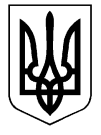 УКРАЇНАКомунальний заклад„Навчально-виховне об’єднання „Багатопрофільний ліцей - фізико-математична школа-загальноосвітня школа І-ІІІ ступенів №18 - центр дитячої та юнацької творчості „Надія” Кіровоградської міської ради Кіровоградської області”вул. Юрія Коваленка, 9а, м. Кропивницький, 25031, тел. 55-72-40, 55-75-30, e-mail: zosh18@ukr.net НАКАЗвід  «01» вересня 2016 р.						№  299Про організацію методичної роботиу 2016/2017 навчальному роціЗ метою виконання законів України «Про освіту», «Про загальну середню освіту», Державних стандарту та комплексних програм розвитку освіти, підвищення ефективності організації навчально-виховного процесу, вдосконалення педагогічної майстерності вчителів, впровадження в роботу школи інноваційних технологій і методик  навчання, наукового обґрунтування навчального процесу та відповідно до  річного плану роботи школи на 2016/2017 навчальний рікНАКАЗУЮ:1. Продовжити  роботу над науково – методичною проблемою  «Підвищення рівня професійної компетентності педагога, як умова всебічного розвитку учнів та формування ключових компетентностей випускника школи, шляхом впровадження ІТ контенту в навчально – виховний процес».2. Продовжити роботу над  завданнями ІІ етапу реалізації проблеми, а саме:- розвиток інноваційного професійно-особистісного потенціалу педагогів закладу;- впровадження в навчальний процес інноваційних методів і форм роботи;- вивчення, узагальнення та поширення педагогічного досвіду з упровадження технологій;- практичне застосування інформаційних технологій в навчально – виховному процесі та управлінській діяльності закладу;- створення єдиного освітньо - інформаційного середовища;- моніторинговий супровід, корегування планів роботи методичних формувань.3. Затвердити структуру методичної роботи у закладі на                          2016 /2017 навчальний рік (додаток 1).   4. Затвердити склад науково-методичної ради (додаток 2).5. Призначити керівниками методичних формувань:Тарасенко С.А., вчитель української мови та літератури, - голова м/о вчителів української мови та літератури.Рябоконь Є.Ф., вчитель математики, - голова циклового м/о вчителів математики, фізики та інформатики.Небога С.М., вчитель зарубіжної  літератури, - голова м/о вчителів світової літератури та російської мови.Іванащенко О.О., вчитель хімії, -  голова  циклового м/о вчителів хімії, біології, географії.Грищук Н.Л., вчитель історії та правознавства, - голова  циклового м/о вчителів історії та правознавства.Палій Л.О., вчитель англійської мови, -  голова м/о вчителів іноземних мов.Журавльова О.В., вчитель початкових класів, - голова м/о вчителів початкових класів.Півнєва Л.Л., вчитель трудового навчання, - голова м/о вчителів трудового навчання та технологій.Сухоручко О.І., вчитель фізичної культури,  - голова циклового м/о вчителів фізичної культури, основ здоров’я.Позняк І.В., вчитель музики, - голова циклового  м/о вчителів музики, образотворчого мистецтва, художньої культури, керівників гуртків.Ворона О.В., вчитель  географії, голова м/о класних керівників   9-11 класів.Молчанова Н.В., вчитель англійської мови, голова м/о класних керівників 5-8  класів.Сороколат Н.І., вчитель початкових класів, - голова м/о класних керівників початкових класів.Сергієнко Н.Л., вихователь ГПД, - голова м/о вихователів ГПД.6. Призначити керівникамиШколи молодого вчителя – Завіну В.П., заступника директора з навчально-виховної роботи;педагогічного дебат-клубу – Кирилюк А.П., заступника директора з навчально-виховної роботи;психолого-педагогічного семінару – Телятнікову В.А., заступника директора з навчально-виховної роботи;творчої лабораторії по впровадженню у навчально-виховний процес хмарних технологій –  Лаврусенка І.М., вчителя інформатики та фізики;творчої групи по впровадженню інтерактивних методів навчання – Ніколайченко Н.М., вчителя математики;творчої групи щодо розробки курсів для дистанційного навчання –     Ворону О.В., вчителя географії.7. Затвердити графік проведення тижнів педагогічної майстерності   (додаток 3).8. Контроль за виконання наказу покласти на Кирилюк А.П., заступника директора з навчально-виховної роботи.В.о.директора 							О.ЄвмінаДодаток 1до наказу НВО  № 18від «___»________2016р. №____Структура методичної роботи укомунальному закладі „Навчально-виховне об’єднання „Багатопрофільний ліцей - фізико-математична школа-загальноосвітня школа І-ІІІ ступенів №18 - центр дитячої та юнацької творчості „Надія” Кіровоградської міської ради Кіровоградської області”Додаток 2до наказу НВО  № 18від «___»________2016р. №____Склад науково-методичної радиДодаток 3до наказу НВО  № 18від «___»________2016р. №____Графік   проведення тижнів педагогічної майстерності"Школа становлення молодого вчителя""Школа становлення позитивної мотивації до творчості""Школа вдосконалення майстерності"."Школа вищої педагогічної майстерності".Форми роботиПедагогічна радаПедагогічна радаПедагогічна радаПедагогічна радаФорми роботиНауково-методична рада Науково-методична рада Науково-методична рада Науково-методична рада Форми роботиМетодичні та циклові об’єднання вчителівМетодичні та циклові об’єднання вчителівМетодичні та циклові об’єднання вчителівМетодичні та циклові об’єднання вчителівФорми роботиІнструктивно-методичні нарадиІнструктивно-методичні нарадиІнструктивно-методичні нарадиІнструктивно-методичні нарадиФорми роботиТематичні та проблемні семінари, тренінгиТематичні та проблемні семінари, тренінгиТематичні та проблемні семінари, тренінгиТематичні та проблемні семінари, тренінгиФорми роботиПсихолого-педагогічний семінарПсихолого-педагогічний семінарПсихолого-педагогічний семінарПсихолого-педагогічний семінарФорми роботиШкільний етап конкурсу «Вчитель року»Шкільний етап конкурсу «Вчитель року»Шкільний етап конкурсу «Вчитель року»Шкільний етап конкурсу «Вчитель року»Форми роботиТижні педагогічної майстерностіТижні педагогічної майстерностіТижні педагогічної майстерностіТижні педагогічної майстерностіФорми роботиТворчі звіти методичних об’єднань, творчих груп та лабораторій Творчі звіти методичних об’єднань, творчих груп та лабораторій Творчі звіти методичних об’єднань, творчих груп та лабораторій Творчі звіти методичних об’єднань, творчих груп та лабораторій Форми роботиПедагогічний дебат-клубПедагогічний дебат-клубПедагогічний дебат-клубПедагогічний дебат-клубФорми роботиШкола молодого вчителяТворча група по впровадженню інтерактивних методів навчанняТворча лабораторія по впровадженню у навчально-виховний процес хмарних технологійТворча група щодо розробки курсів для дистанційного навчанняФорми роботиСамоосвіта Самоосвіта Самоосвіта Самоосвіта Голова методичної ради: Євміна О.І., в.о.директора Члени методичної радиГригор’єва Г.В.,заступник директора з навчально-виховної роботиЧлени методичної радиЗавіна В.П., заступник директора з навчально-виховної роботиЧлени методичної радиКирилюк А.П.,заступник директора з навчально-виховної роботиЧлени методичної радиТелятнікова В.П.заступник директора з навчально-виховної роботиЧлени методичної радиТарасенко С.А., голова м/о вчителів української мови та літературиЧлени методичної радиНебога С.М.,голова м/о вчителів зарубіжної літератури та російської мовиЧлени методичної радиСавенко М.О.,вчитель англійської мовиЧлени методичної радиРябоконь Є.Ф.,голова м/о вчителів математики, фізики, інформатикиЧлени методичної радиІванащенко О.А.,голова м/о вчителів хімії, біології, географіїЧлени методичної радиПівнєва Л.Л., голова м/о вчителів праці та технологійЧлени методичної радиСухоручко О.І.,голова м/о вчителів фізичного виховання, основ здоров’яЧлени методичної радиПозняк І.В.,голова м/о вчителів предметів естетичного циклу та керівників гуртківЧлени методичної радиЛаврусенко І.М.,вчитель інформатики, фізикиЧлени методичної радиНіколайченко Н.В.,вчитель математикиЧлени методичної радиМолчанова Н.В.,голова м/о класних керівників   5-8 класівЧлени методичної радиВорона О.В.,вчитель географіїГрищук Н.Л., голова м/о вчителів історії та правознавства1Методичне об’єднання вчителів української мови та літератури06.03-10.03.2017р.2Методичне об’єднання вчителів зарубіжної  літератури та російської мови14.11-18.11.2016р.3Методичне об’єднання вчителів математики, фізики та інформатики30.01-03.02.2017р.4Методичне об’єднання вчителів іноземних мов12.12-16.12.2016р.5Методичне об’єднання вчителів історії та правознавства28.11-02.12.2016р.6Методичне об’єднання вчителів хімії, біології та географії20.02-24.02.2017р.7Методичне об’єднання вчителів фізичного виховання та основ здоров’я24.04-28.04.2017р.8Методичне об’єднання вчителів предметів естетичного циклу та керівників гуртків19.12.-23.12.2016р.9Методичне об’єднання вчителів трудового навчання та технологій10.04-14.04.2017р.